Приложение  6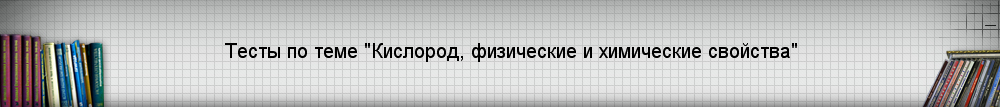 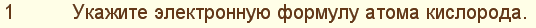 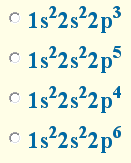 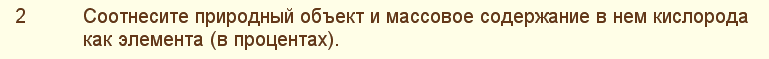 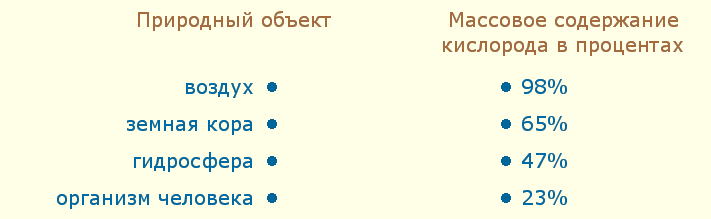 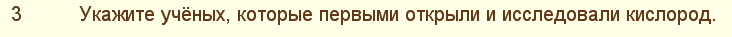 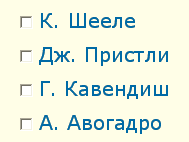 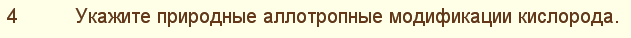 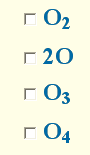 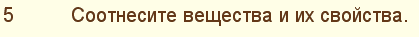 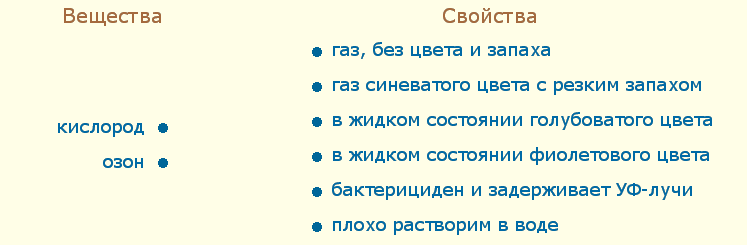 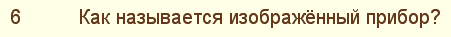 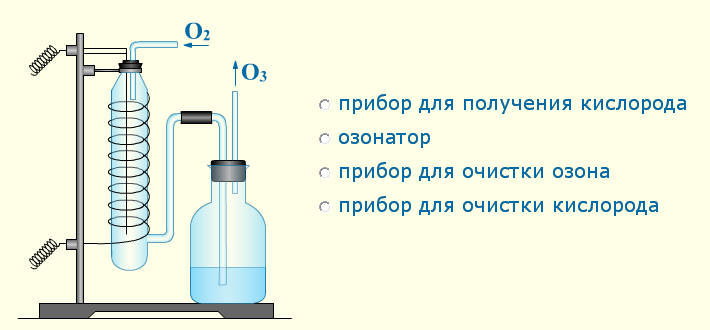 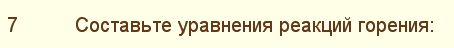 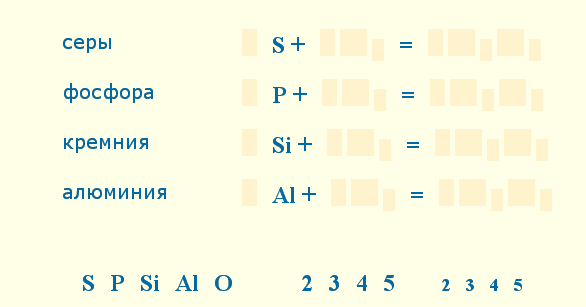 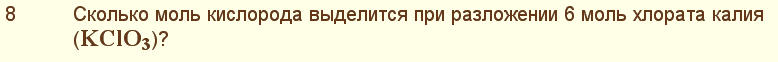 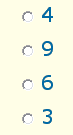 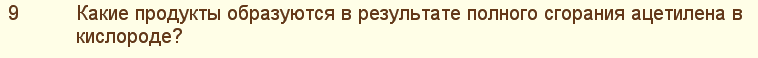 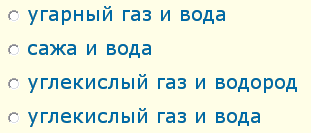 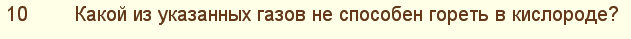 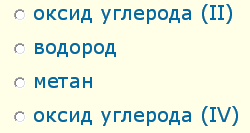 